	1[John the Apostle writes]  Then I saw in the right hand of him who sat on the throne a scroll with writing on both sides and sealed with seven seals. 2 And I saw a mighty angel proclaiming in a loud voice, “Who is worthy to break the seals and open the scroll?” 3 But no one in heaven or on earth or under the earth could open the scroll or even look inside it. 4 I wept and wept because no one was found who was worthy to open the scroll or look inside. 5 Then one of the elders said to me, “Do not weep! See, the Lion of the tribe of Judah, the Root of David, has triumphed. He is able to open the scroll and its seven seals.”	6 Then I saw a Lamb, looking as if it had been slain, standing at the center of the throne, encircled by the four living creatures and the elders. The Lamb had seven horns and seven eyes, which is the seven-fold Spirit of God sent out into all the earth. 7 He went and took the scroll from the right hand of him who sat on the throne. 8 And when he had taken it, the four living creatures and the twenty-four elders fell down before the Lamb. Each one had a harp and they were holding golden bowls full of incense, which are the prayers of God’s people. 9 And they sang a new song, saying:“You are worthy to take the scroll
    and to open its seals,
because you were slain,
    and with your blood you purchased for God
    persons from every tribe and language and people and nation.
	10 You have made them to be a kingdom and priests to serve our God,
    and they will reign on the earth.”	11 Then I looked and heard the voice of many angels, numbering thousands upon thousands, and ten thousand times ten thousand. They encircled the throne and the living creatures and the elders. 12 In a loud voice they were saying:“Worthy is the Lamb, who was slain,
    to receive power and wealth and wisdom and strength
    and honor and glory and praise!”	13 Then I heard every creature in heaven and on earth and under the earth and on the sea, and all that is in them, saying:“To him who sits on the throne and to the Lamb
    be praise and honor and glory and power,
for ever and ever!” 	14 The four living creatures said, “Amen,” and the elders fell down and worshiped.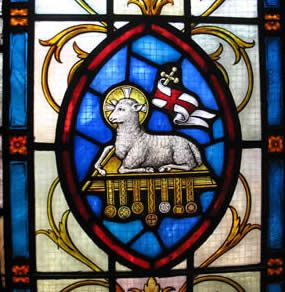 Eugene Peterson, Reversed ThunderWorship is meeting at the center so that our lives are centered in God and not lived eccentrically.  We worship so that we live in response to and from this center, the living God.  Failure to worship consigns us to a life of spasms and jerks, at the mercy of every advertisement, every seduction, every siren.  Without worship we live manipulated and manipulating lives.  We move in either frightened panic or deluded lethargy as we are, in turn, alarmed by spectres and soothed by placebos.  If there is no center, there is no circumference.  People who do not worship are swept into a vast restlessness, epidemic in the world, with no steady direction and no sustaining purpose.p. 60Eugene Peterson, Reversed ThunderThe scroll is sealed. . . . It was discussed but not believed; it was copied but not obeyed.  One of the great excitements and glories of Christian worship was that the preaching of Christ unsealed the scrolls of scripture.p. 64Eugene Peterson, Reversed ThunderScripture read and preached discovers that Christ (the Lamb) reveals the meaning of my life and fulfills my destiny.  Without preaching, no matter how splendid the throne and how numerous the elders and creatures, there is no assurance that I am included and so the consequence is despair, enough to make a person weep.  It is not enough to see the glorious throne, hear the wondrous songs, and realize the vast inclusions.  If I do not discover that they include me, I will not praise but weep.  If I cannot see myself among those who throw their crowns in reckless joy, shouting, I can only hang my head and weep.p. 65